Strakonice dne: 18. 12. 2018Objednací listč. 230/18/7 Předmět objednávky 	Množství	Předpokl. cena Kč Popis objednávky:Termín dodání : 30. 12. 2018 Vyřizuje: Michal BezpalecBankovní spojení: ČSOB, a.s., č.ú.: 182050112/0300	IČ: 00251810	DIČ: CZ00251810Upozornění:	Na faktuře uveďte číslo naší objednávky.	Kopii objednávky vraťte s fakturou.	Schválil:	Ing. Jana Narovcová	vedoucí odboruProváděcí firma Berger Karel akceptuje tuto objednávku  20.12.2018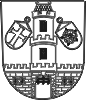 Město  StrakoniceOdbor majetkovýDodavatel:Berger KarelStavbařů 210386 01  StrakoniceIČ: 72125543 , DIČ: CZ530113315Výměna regulačních ventilů a servopohonu VS KD MěKS98 000,- Kč bez DPHTel. kontakt:383 700 321E-mail:michal.bezpalec@mu-st.cz